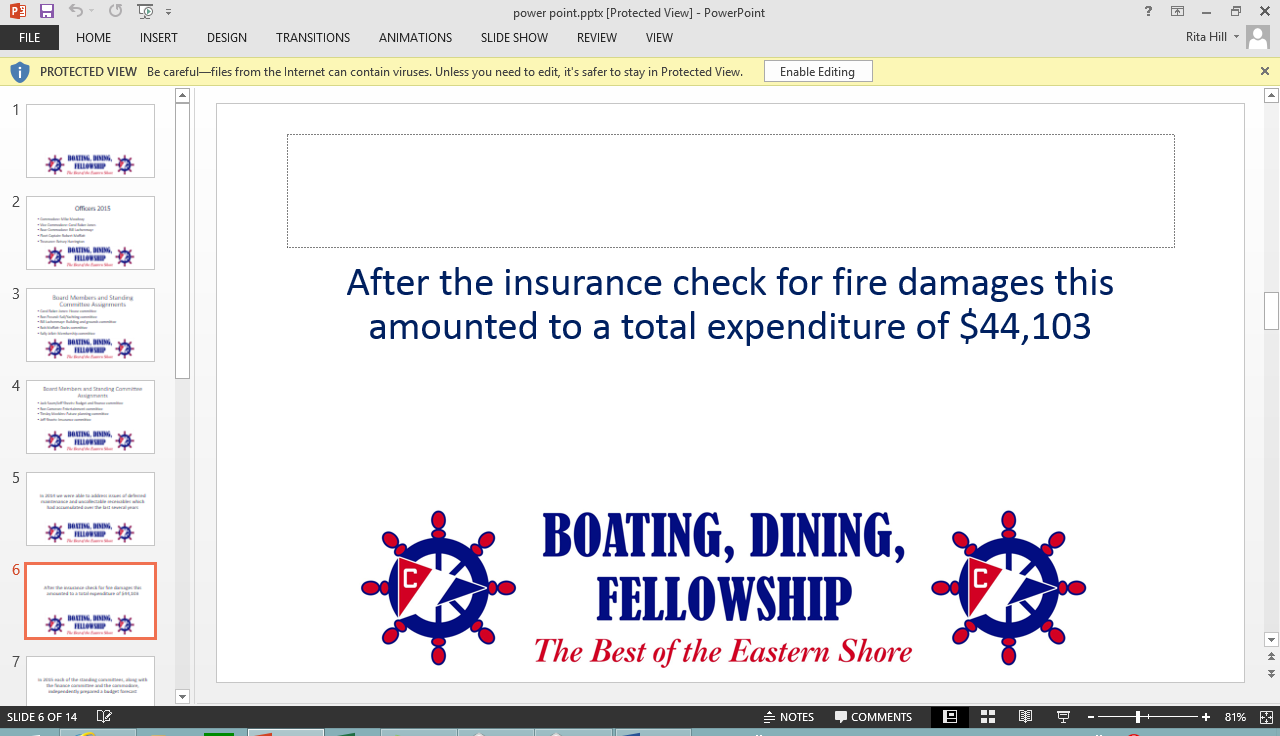 Cambridge Yacht Club  August 2019 NewsletterDear Members,A very busy July has come to a close and I want to highlight several of the events that took place during the month.We had a very successful 4th of July evening with a large attendance enjoying a buffet dinner and fireworks. CYC is a perfect place to enjoy the annual fireworks that take place over the Choptank River. To this day we must thank CYC’s founding member, Alfred I. DuPont, for his endowment to fund the annual fireworks.On July 19th -21st we held the Annual Admiral Byrd Regatta that is sanctioned by the Chesapeake Bay Yacht Racing Association (CBYRA). This year saw an expanded number of boats including Comets and Flying Scots for the first time, as well as Hamptons, after a 10-year hiatus. 21 boats participated in six separate classes. The Regatta ended Sunday with a Pursuit style race starting at CYC and finishing at the mouth of the Tred Avon River. The winner was “Aura” skippered by Bob Gallagher, CYC.  Members participating in the event and placing very well (I may add) in the various classes include Mike Stewart, Steve Adams, Bob Gallagher, Trevor Carouge, Branden Spear, Bill Lachenmayr and George Breig.  A very special acknowledgement and thank you must go to Board members John Donegan and Tom Kranz who co-chaired this event. An event of this size and complexity requires a lot of effort and coordination and their work was invaluable. Again, a big thank you to them and the many other volunteers who pitched in to make the Regatta a resounding success. Also, thank you to Linda and the staff, especially the kitchen, who helped serve over 150 attendees Saturday evening. On Saturday, August 3rd, CYC hosted the Freedom Regatta in coordination with the Richardson Maritime Museum. This casual event/race provided the opportunity for approximately 15 local children to experience sailing under a casual race environment. Special thanks to the Richardson Maritime Museum and to members, Bill Lachenmayr, George Breig, Branden Spear and Jim Burton for organizing and participating in this event. Entertainment for August includes the following musicians on Thursday evenings:August 8th:  Joe HickeyAugust 15th:  Pete BakerAugust 22nd:  Colby SardAugust 29th:  Jon JacobsThe Gazebo remains open through August from 5:00pm-9:00pm on Fridays and 4:00pm-8:00pm on Sundays.***Please mark your calendars for August 17th-18th when the Log Canoe races return to CYC. On Saturday evening (8/18) we will be hosting a New Members Social in concert with the Log Canoe races with the band Golden Touch providing the music***Also, On Saturday, August 24th, the Club will be closed as we will be hosting the annual Choptank River Lighthouse’s fundraiser “Light Night”.Finally, you may have noticed we have installed a new, wireless weather station at the end of the bar. Check out the wind speed and direction plus other pertinent weather conditions for boaters and non-boaters alike. Thank you to member Gord Jones for the installation.RespectfullyJon IngersollCommodore   